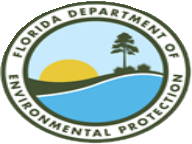 Florida Department of Environmental ProtectionBob Martinez Center 2600 Blair Stone RoadTallahassee, Florida 32399Application for Certification of a Grease Waste Disposal FacilityGENERAL REQUIREMENT:  Grease Waste Disposal Facilities shall be certified or permitted pursuant to Section 403.0741, Florida Statutes (F.S.) and in accordance with Florida Administrative Code (F.A.C.) Chapter 62-705. An application for certification of a grease waste disposal facility shall be submitted in accordance with the requirements of Rule 62-705.400, F.A.C. to the Department. Complete the application and include all additional information, drawings, and reports necessary to evaluate the facility listed in rule and Part E of this application.Applicant’s Name: 												Mailing Address: 													Phone Number:													Email address: 													Name of facility: 							DEP ID number:Street address of the facility (main entrance): 									Estimated date when facility will be ready for operation:								Describe the grease waste facility (include technology used and materials or energy recovered). Attach descriptions (including site plans, drawings, engineering plans, etc.) that will indicate where and how the equipment is integrated into the grease waste disposal facility process. Attach additional sheets, if necessary.Property owner (if different than applicant):Mailing Address:Contact:							Phone: (    )  			Email Address:Additional InformationPlease attach the following reports or documentation as required.1. Provide a description of the operation of the facility that shall include (Paragraph 62-705.400(2)(c), F.A.C.):	a. A list of all types of materials and wastes that are managed or processed at the disposal facility; 	b. The expected daily average and maximum volumes of grease waste to be managed;	c. How the grease waste will be processed, managed, and stored;d. A list of equipment that will be used to process, manage, and store the grease waste. As applicable, the list must include details about the grease waste storage tank volume and construction material (e.g., fiberglass, steel, etc.);	c. The maximum time grease waste will be stored at the disposal facility; and	e. The maximum amount of grease waste that will be stored at the disposal facility at any one time. Provide a site plan, signed and sealed by a professional engineer licensed under Chapter 471, F.S., with a scale not greater than 200 feet to the inch, which shows the total acreage and location of the disposal facility, identifies the size and location of the proposed processing, storage, and disposal areas, and any other relevant features such as water bodies or wetlands on or within 200 feet of the site and potable water wells on or within 500 feet of the site (Paragraph 62-705.400 (2)(b), F.A.C.).Provide a contingency plan that describes how the applicant will comply with subsection 62-705.400(9), F.A.C. (Paragraph 62-705.400(2)(c)7., F.A.C.).Provide a closure plan describing how the disposal facility will be closed, including the expected disposition of all portions of grease waste after processing. (Paragraph 62-705.400(2)(d), F.A.C.)Provide documentation that the applicant either owns the land or has legal authorization from the property owner to use the site for a disposal facility (Paragraph 62-705.400(2)(e), F.A.C.)Certification By ApplicantThe undersigned applicant or authorized representative of _____________________________________________ is aware that statements made in this form and attached information are an application for a Grease Waste Disposal Facility Certification from the Florida Department of Environmental Protection and certifies that the information in this application is true, correct and complete to the best of his/her knowledge and belief.  Further, the undersigned agrees to comply with the provisions of Chapter 403, Florida Statutes, and all rules and regulations of the Department.  It is understood that the Certification is not transferable, and the Applicant shall notify the Department prior to the sale or legal transfer of the certified facility. Signature of Officer or Agent						Mailing AddressName and Title (please type)						City, State, Zip CodeE-Mail address (if available)						Telephone Number Date Attach letter of authorization if agent is not a governmental official, owner, or corporate officer.